2016年6月4日上午浙江省公务员综合类面试真题材料一：为官不为，西部某县在项目资金早已到账的情况下，工程却迟迟不动。当地领导道出实情：当前财政资金审计严格，纪检监察机关全程盯着，一些干部感觉四周都是摄像头，嫌“麻烦”，怕“引火烧身”，宁愿拖着不上项目。  材料二：浙江出台的容错机制的相关内容。  材料三：某地拆迁因容错机制，进行的很顺利。  材料四：容错机制存在的问题，缺乏清单化，具体化。  问题：  谈谈对容错机制的看法。  让你组织对容错机制清单化，具体化，你怎么组织。  对拆迁干部进行动员，你怎么进行？    2016年6月4日上午执法类面试真题  漫画题：旁边一个牌子写着依法行政，图上三个人，一个拍脑袋，写“决策”二字，一个拍胸脯，写“执行”二字，一个做扔东西状，写“交接”二字。  你是刚就职的副镇长，业务不熟悉，现在你的下属向你请示一个紧急事项，需要你作出决策，但你对这项内容并不十分了解，你怎么办？  你是一名交警，对一个残疾人违章停车做处罚，残疾人交了罚款但是情绪激动，说你选择性执法，没有出处理其他人，歧视残疾人，你怎么办？  2016年6月4日上午浙江省公务员基层类面试真题 材料题 谈谈精准扶贫与全面小康社会的关系。 根据调查报告说对策。 你是某某扶贫工作组的小组人员，有村民向你反映，村干部办事不公，你怎么处理？   
2016年6月5日上午浙江省公务员基层类面试真题 材料： 第一段：讲述浙江农村电商的快速发展形势 第二段：讲述浙江遂昌县四处遍布“淘宝村”的发展经验 问题： 谈谈农村电商发展的意义。 领导让你组织关于农村电商的调研，如何组织? 如果你是人力局的员工，如何面对农村电商留不住人才的情况?  2016年6月5日上午浙江省公务员执法类面试真题 领导想要了解公交软件的使用情况，你怎么确定汇报内容的真实性和准确性？ 有人落水，你和另一个民警闻声赶来，可是不会游泳，怎么办？ 3.物价局与医院的之间的事，物价局在收税过程中本来要70万的，后来只收了22万，没有依法收税，这种“打折式”执法，你怎么看？ 2015年浙江省各级机关考试录用公务员面试真题6月6日上午B1卷【阅读材料】 	自从实施农民下山脱贫工程以来，A县许多农民走出大山，搬到中心村、中心镇、县城等生活条件较好的地方居住，享受现代生活。但是仍有不少农民与祖辈一样，在重山密林间承受着贫困的煎熬。为了帮助农民下山脱贫，县里加大了工作力度，积极向农民宣传党和政府的方针、政策，出台文件规定给予资金补助。但是农民对下山移民还是顾虑重重。W乡的老王说，政府补助的资金十分有限，外迁没个十几万元建不了房，安不了家。还有人担心下山外迁，政策有变，原先承包的林地被收回，没有了维系生活的来源。也有人对祖居地有特殊的感情，虽然贫瘠，还是不想下山。但是县政府也有苦处，由于县级政府比较困难，可用资金少，苦于拿不出更多的钱来扶持。下了山的农民也遇到了困难。移民到了新的安置地，没有任何生产资料，连吃的粮食、蔬菜都要购买，原籍承包山田离新居住地路途遥远，不能利用，收益大减，需要自谋出路，打工赚钱，但收入也不稳定。部分村民下山迁移后有意去做小生意或发展养殖业、运输业等，或资金太少，或缺经验、缺技能。另外，山区农民大多文化程度低，劳动技能有限，只能从事简单的体力劳动，再就业的空间很小。为破解A县农民下山脱贫工程的困局，市委市政府要求农业局扶贫办、人力资源和社会保障局等相关部门组成联合工作组，研究提出下一步的工作措施。【问题】根据“阅读材料”，指出A县农民下山脱贫工程实施过程中遇到的主要问题。假如你是联合工作组的成员，在A县深山中的一个农村考察时了解到，虽然该村农民比其他村更努力劳作，但该村的粮食亩产量比其他村低很多，对此你会怎么做？假如你是联合工作组的成员，现要对A县农民下山脱贫工程实施过程中遇到的问题提出解决措施，并由你向领导作个口头汇报，你会怎么说？6月6日上午C1卷假如你是某单位的工作人员，为做好某项工作，你积极学习兄弟单位好的做法，并向领导提出了自己的工作建议，但是领导没有采纳，你会如何做？二、住在A市第一福利院的老王，因违规使用家用电器，受重伤被送往医院救治。老王的子女闻讯赶来，情绪非常激动，声称这是福利院未尽到看护的责任，要求巨额赔偿。领导让你去处理此事，你会怎么办?三、有人认为警察使用枪支制止严重危害社会安全和公民生命财产安全的行为天经地义；也有人反对警察用枪，担心警察滥用枪支伤及无辜。对警察使用枪支的问题，你怎么看？6月6日上午D卷一、假如你是某单位的工作人员，为做好某项工作，你积极学习兄弟单位好的做法，并向领导提出了自己的工作建议，但是领导没有采纳，你会如何做？二、住在A市第一福利院的老王，因违规使用家用电器，受重伤被送往医院救治。老王的子女闻讯赶来，情绪非常激动，声称这是福利院未尽到看护的责任，要求巨额赔偿。领导让你去处理此事，你会怎么办？三、请仔细观察下面的一幅漫画，并结合实际谈谈你的看法。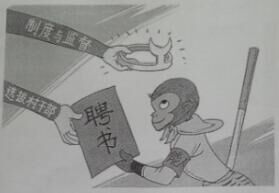 6月6日下午B2卷【阅读材料】     H市公安交警部门针对电动自行车交通违法行为展开专项整治行动。据悉，这次集中整治堪称“史上最严”。整治当日交警共现场查处电动自行车违法行为2297起。     截至今年2月底，H市老城区登记上牌的电动自行车有179.5万辆，加上大量无牌无证的超标电动自行车就超过了350万辆。H市公安交警部门介绍，在城区的一些道路上，电动自行车骑行人不按交通信号灯指示通行、逆向行驶、不在非机动车道内骑行、违法载人等交通违法行为非常突出，严重扰乱了正常的道路通行秩序。同时，一部分人一味追求快速，明知故犯，购买不允许上牌、上路且重量超过50公斤、设计时速超过20公里/小时等不符合国家和地方技术标准的电动自行车。据统计，2014年H市涉及电动自行车的道路交通事故造成204人死亡，占全年道路交通事故总死亡人数的32.90%。比较典型的是，H市经济技术开发区涉及电动自行车的交通事故造成6人死亡，占该区域道路交通事故总死亡人数的85.71%。【问题】一、对于H市公安交警部门针对电动自行车交通违法行为展开“史上最严”专项整治行动的做法，你怎么看？二、老王骑着超标准电动自行车，在马路的十字路口被交警拦住并扣车。老王急着赶路，看到车子被扣，情绪非常激动，认为自己又没违法，竭力阻止扣车。假如你就是现场的执法交警，你会怎么办？三、为了调查清楚H市涉及电动自行车引发的交通安全事故的整体情况，领导让某一交警负责对此问题进行调查。假如你是这位交警，你将如何获取有效的信息？6月7日上午B3卷【阅读材料】自2014年9月起，H市A区近70余所中小学的室外运动场地设施开始向学校周边的市民开放。市民只需在居住地就近选择一所中小学，持市民卡前往该校所属社区登记开通健身功能，就可以在规定的时间入校锻炼，享受“在家门口健身”的便利了。但这项措施推出半年多后，许多问题也开始暴露出来。市民的意见包括：健身设施太过单一、校园开放时间不合拍、跨区健身受限制、广场舞跳进了校园。而学校方面则有这些忧虑：不文明健身现象频发、校内设施屡有破损、管理隐患多且安全压力大。由于中小学运动场地设施对外开放出现了不少问题，H市A区政府决定停止32所问题反映较为集中的学校运动场地的开放。【问题】一、中小学室外运动场地设施“开了不久又关掉一半”，对于A区政府的这种做法，你怎么看？	二、你对A区政府继续搞好中小学运动场地设施对居民开放有什么好的对策建议？	三、某小区居民得知临近的一所中学被列入了停止开放名单，他们只能到离家更远、设施更差的一所小学去锻炼了，就一起到A区政府讨说法。假如你面前的考官是前来讨说法的居民，你是接待处理此事的政府工作人员，你想对他们说什么？请现场模拟一下。6月7日下午B4卷	一、为了创建化解社会矛盾纠纷的新平台，进一步盘活用好调解资源，某街道打算成立个人调解工作室，帮助调解物业、邻里等纠纷。假如你是该街道的工作人员，领导让你去筹备这件事，你会怎么做？	二、假如你是某县级机关的工作人员，领导让你督促各乡镇（街道）上报有关材料，但是按照工作职责分工，该工作是你同事负责的，当时你手头还有其他的紧急任务，而同事没有紧急任务。这种情况下，你会如何处理？	三、相比于元宵节、七夕节和重阳节等传统节日，现在越来越多的年轻人更热衷于过情人节、圣诞节等“洋节日”。结合实际，谈谈你对传统节日和“洋节日”的看法。2012-2014年浙江省公务员面试题分析2012年浙江省公务员面试题2012年4月21日上午试       题[阅读材料]材料一：国家统计局数据显示，2011年末大陆城镇人口占总人口的51.27%，城镇人口首次超过农村人口。这是中国城镇化进程的必然趋势。材料二：2010年中央一号文件首次使用了“新生代农民工”的提法。“新生代农民工”主要是指80后、90后农民工，大约有1亿人，其中外出的有9000万人，占外出农民工的60%多。他们与上一代农民工有着截然不同的就业观和生活观。材料三：小张是一位90后的农民工，去年走了7个城市找了10份工作。以其说是工作，不如说是飘泊。这在新生代农民工群体中并不是个别现象，有人称他们为“工漂族”。[问题]一、请结合材料，谈谈你对新生代农民工的了解和看法。二、假如你是就业部门的工作人员，领导要你去企业调研新生代农工就业情况，你打算重点调研哪些方面？三、如果你是就业部门的工作人员，辖区内生活着许多新生代农民工，为丰富他们的业余生活，你有什么好的建议？解析示例：一、谈谈你对新生代农民工了解与看法。施老师提醒：注意审题“了解”与“看法”，问的比较细，回答时要精确回答！“了解”：侧重于自己平时生活中、工作上与农民工的接触，或者通过他人的评价得到的关于新生代农民工的有关信息。看法：1、应该先讲这代农民工成长的时代背景，如经济发展快，生活条件好等等；2、再讲他们有优点，也有缺点。分条展开，高度肯定他们文化素质高、思想灵活、接受新事物能力强、有想法、敢闯敢拼等。对他们存在的问题，要指出吃苦耐劳精神有所不足，文化程度相比同龄大学生要低，团队精神要差一些、自我约束力差等等。也要说明当前新生代农民工面临的巨大压力，农村出路不多，进城打工收入不高、社会的歧视、心态比较浮躁，犯罪率比较高等。3、就如何让新生代农民工发展得更好，粗线条提出解决措施。如：加快户籍制度改革，赋予平等身份；加大社会保障力度，消除后顾之忧；加强劳动技能培训，提高就业能力，加强就业指导与服务；严格劳动执法，加大劳动者权益保护；4、结尾语。注意把握好度，注意用词委婉！二、如果在组织去企业调研新生代农民工的就业现状，调研重点是什么。施老师提醒：注意审题，问的是“调研重点”，而不是怎么办？与我们答题思路中强调的一致，回答时要精确回答！调研内容上，重点有：1、物质生活条件：包括工资收入水平、福利待遇、社保保障、居住条件等；2、劳动条件：包括工作环境、劳动安全保护、工作强度等；3、职业技能：包括技能水平、岗位胜任度等；4、民主权利保障情况：包括合同签定法律保障、人身自由、民主管理权利的行使等；5、人性化关怀：子女入学、企业文化、晋升空间等。调研组织及工作方式上，重点有：1、组织好调研队伍，作好人员分工；2、综合采用走访、座谈、观察、问卷调查等方法进行调研；3、先全面调研，再定重点行业、重点企业调研；4、调研好，做好报告撰写。三、如果你是社区工作人员，如何丰富新生代农民工的业余生活，你有什么建议？施老师提醒：要看清“社区工作人员身份”，要立足于社区层面。“丰富业余生活”，涵义很广，要注意拓展。建议：1、加强社区基础文化设施建设，如图书室、网吧等，便于他们开展学习；2、开设劳动技能培训，提高农民工就业能力；3、免费开设书法、绘画、唱歌等兴趣班，提高修养、陶冶情操；4、在社区内开展丰富多彩的文体活动，如唱歌、打篮球、乒乓球、羽毛球、轮滑等，外出旅游等，组织他们一起参与；5、开展联谊活动，鼓励他们加强交流；6、组织他们参与社区建设活动、社会公益活动，如当社区义工，志愿者等，开展帮扶等工作；2012年4月21日下午试      题[阅读材料]材料一：一个外国留学生在德国去公司应聘被拒绝，原因是他有三次坐公交车逃票的经历被记录在案。材料二：今年两会期间，有政协委员提议应该给各个公民建立一份道德档案，以此来约束大家，每个人都要“知耻”。材料三：现在各类考试中，作弊现象时有发生，影响了考试的公平公正。有关部门为预防和惩治考试作弊行为，出台了相关规定。例如，针对公务员考试中的作弊行为，视作弊情节对考生作出停考5年甚至终生禁考的规定。[问题]一、你是怎么看待为公民建立“道德档案”的？二、为响应市政府关于“建设诚信城市”的倡议，领导要你在本单位开展一次以“诚信从我做起”为主题的宣传活动，你打算具体开展哪些活动？三、综合材料和实际，就如何建立考生考试信用体系谈谈你的建议。解析示例：一、你是怎么看待为公民建立“道德档案”的？施老师提醒：注意辩证看，注意结合材料。答：对于为公民建立“道德档案”，我是这么看待的：建立“道德档案”，应该是指对一个人的道德方面的表现进行记录，形成档案，以此来约束大家，让每个人都要知耻。我认为这个提议很有积极意义：首先，建立道德档案，确实能唤起人们的知耻之心，规范人们的行为，从而让社会更和谐。人是有尊严的动物，“知耻”是人内在的道德底线，是人成其为人的标志。每个人都有一个道德记录，做事可能都会更认真考虑社会的评价、道德的约束，就会更自觉地遵守道德、遵守法律，社会就会更和谐。其次，建立道德档案，也更有利于弘扬先进，鞭笞落后，有利于传统美德的宣传和弘扬，在全社会形成良好社会氛围。让道德优秀者受尊重，让道德低下者受约束，把道德档案作为一面镜子，常观个人不足，反思个人不足，让更多的人受教育。第三，建立道德档案，有利于从制度层面解决当前道德滑坡的问题。道德是人内在的素质，是人的自我约束能力的体现，一般应该以人们的自觉自律来实现。但在当前道德严重滑坡的今天，单纯靠自律显得力量微薄，必须有他律的力量来强力推进，非常时期应有非常之法。建立道德档案，就是一种制度化的非常之法，也可以看作是个人信用体系建设的一部分，以此作为公民社会信用的评判标准，起到激励、约束和惩戒作用，让失德者为此付出代价，让公众更重视自身道德建设，以遏制道德滑坡的势头。德国留学生因三次逃票而被公司拒绝的例子就充分说明了这一点，说明道德档案对失德者具有极大的威慑力，让人不敢失德。从一个侧面反映出建立道德档案，对重塑知耻之心显得尤为必要。建立道德档案有很强的现实针对性和意义，出发点非常好，但道德毕竟是相对抽象的，范围又相当广，比如传统的忠信孝悌、礼义廉耻，现代的有胡总书记提出的八荣八耻等，有很多是难以精确界定的，如何评价也见仁见智，建立道德档案会面临一系列难题，主要包括：一是公民个人隐私保护问题，二是道德评判标准的精确界定问题，三是道德档案的管理使用问题等等。从实施的角度来说，全面记录公民道德我觉得不可行，我认为可以将道德中一些容易界定、标准相对明确的德，比如“诚信”，作为建立道德档案的核心内容先行实施，这和目前已经在实施的个人信用体系可以相衔接。“孝”也可以作为一项内容。在实施的对象和范围上，突出与诚信密切相关、对诚信有特别要求的的行业和主体，以经济领域为主，如会计师、税务师、律师等等；同时，道德档案必须由政府进行管理使用，规范道德档案的管理和使用，切实保护好公民个人隐私。建立道德档案是目前只是处于讨论阶段，是否应该建立，如何建立，可能都会有不同的看法，以上仅仅是我的一些个人认识，不一定正确。但我相信，这个提议对于加强道德建设有非常积极的意义，这也许是今后道德建设的一些重要方向。以上就是我对这件事的看法。二、为响应市政府关于“建设诚信城市”的倡议，领导要你在本单位开展一次以“诚信从我做起”为主题的宣传活动，你打算具体开展哪些活动？施老师提醒：看清楚问话！注意细节！答：我打算具体开展以下活动：一、召开“建设诚信城市——诚信从我做起”全员动员会；二、组织全体员工进行诚信传统美德、职业道德学习；三、开辟“诚信城市从我做起”宣传栏，在单位网站、微博、内网、内部宣传栏开展诚信宣传；开展“诚信从我做起”有奖征文活动；四、邀请诚信道德楷模到单位作事迹报告，或者组织员工参加市政府的相关活动；五、以部门为单位，召开“诚信从我做起”学习报告会、座谈会；“我能为诚信城市做点啥”讨论会；六、“诚信从我做起——我的诚信故事”演讲比赛；七、以单位名义发布《“诚信从我做起”倡议书》，组织员工开展“诚信从我做起”宣誓活动；八、开展争创“诚信科室”、“诚信窗口”，争当“诚信先锋” 竞赛评比活动，对先进集体和个人进行表彰。三、综合材料和实际，就如何建立考生考试信用体系谈谈你的建议。施老师提醒：准确审题，准确理解“如何建立信用体系”的含义。答：建立考生考试信用体系，对保障考试的公平公正和建设诚信社会非常重要，我有以下建议：一、加强诚信教育，加大考试信用体系宣传力度，强化考生自律，这是考生考试信用体系建设的道德基础；二、完善考试信用法律法规建设，使考试信用管理有法可依；三、建立考生考试诚信档案，明确考试信用的内容，并实行全国信息联网，信息共享；四、完善考试信用征信体系，将高等教育考试、公务员公职类考试、职业资格考试、领导干部竞争性考试一并纳入，完善登记管理；五、建立信用记录录入制度、审核制度与考生申诉制度，强化社会监督，确保信用记录真实、准确、全面；六、将考试信用纳入公民个人征信体系范围，与学历获得、就业、银行信贷、职称评定、评优评奖、享受政府有关政策、会计师（律师等）诚信行业准入等紧密挂钩，并严格执行，让失信者付出极大代价；七、合理规定失信者的处罚期限和范围，把握好度，要给予其信用恢复的机会；八、加大考试信用体系基础设施建设，实现无障碍录入及信息共享；九、加强考试信用体系建设的组织管理，设立专门管理机构，或者在现有机构中设专人管理，加强各地区、各类考试管理机构的交流与合作，明确考试信用管理的职责分工，强化考试信用体系的管理与维护；十、规范考生考试信用信息的管理与使用，推进信息依法使用，保护公民个人隐私。（请仔细逐条思考，为什么要有这一条？）2012年4月22日上午试      题[阅读材料]材料一：夏宝龙省长在今年全省改善发展环境电视电话会议上的讲话指出：社会组织能够自律管理的事，要积极交给社会组织，通过建立共性的行为规范，促进社会监督等，努力在社会组织内部形成自律、自治的有效规范。材料二：社会组织是独立于政府和企业的第三部门，它一般包括在民政部门登记的社会团体、基金会、民办非企业单位、部分中介组织以及社区活动团队等。材料三：中国青少年发展基金会筹集了上亿资金，兴建8000多所希望小学，使200多万辍学儿童重返校园。据测算，浙江省9000个民办非企业单位，有从业人员十几万。材料四：我国一些社会组织在自身发展中出现了一些问题。例如，号称是致力于保障青少年视力健康的公益组织的“中华学生爱眼工程”，在今年央视3.15晚会被曝光涉嫌借助公益慈善行为，以捐赠卡的方式进行商业牟利行为。[问题]一、请结合实际，谈谈社会组织在社会发展中所起的积极作用。二、假如你是民政部门的工作人员，领导让你负责对本地区的社会组织发展现状进行调研，你会采取哪些方式，调研哪些对象？三、结合材料和实际，就社会组织如何健康发展，谈谈你的想法。2012年4月22日下午试    题[阅读材料]    材料一：某市繁华交叉路口的一咖啡店于开张之日在门口设置了临时广告，并向路人派发印刷品广告。城管执法队员到场后，发现该店没有相关部门的审批手续，于是制止了派发印刷品广告的行为。执法人员考虑到新店开张，且店内有不少顾客，未对当事人现场采取执法手段，而是进行摄像、拍照取证后，提请店家主动到执法中队接受处罚，达到了很好的执法效果。材料二：小贩张某父子在某县级市的路口卖葡萄，城管巡逻车过来了，接着就发生了一起城管与小贩的冲突事件。事后，小贩说：“当时城管把我的葡萄抢过去往车上扔。”城管队员说：“当时小贩不配合执法，他的儿子，老乡和我们发生推搡。“材料三：有消息称江苏常州城管一线共有12名硕士，而且这些硕士城管队员中有的就是从事沿街巡查工作。消息一出立即引发网友热议，一些网友称，初中生能干的工作，硕士去做，这不是浪费吗？面对热议，这些硕士城管队员和城管部门表示，他们一点都不觉得浪费。[问题]请结合材料，谈谈你对城市管理执法工作的看法。假设你是“材料二”中的一名城管队员，你觉得有什么更好的方法来制止小贩张某乱占道行为？硕士当城管队员，甲方认为是浪费，乙方觉得不浪费。请你任选一方的观点，进行演讲（可起立演讲）。2012年浙江省公务员面试题（村干部用）   一﹑目前全省各级机关正在开展“进村入企”活动，旨在了解基层﹑学习基层﹑服务基层。假设在座考官是来自省农办的调研干部，想听一下新农村建设的工作体会和意见建议，请你用3分钟左右的时间作模拟汇报。测评要素：概括汇报能力，评分参考：（背景材料）本题属开放性题目，由报考者结合以往工作谈体会，同时针对新农村建设中遇到的问题提出自己的意见建议。如果考生能够认识到省农办的职能作用，针对性地发言汇报，讲话生动有层次，其中的体会比较真实，观点看法比较有建设性，那么应当给予较高评分。好：汇报思路清晰，条理清楚，重点突出，谈吐流畅；与农村实际工作结合紧密，体会真实，意见建议针对性强，模拟效果好。中：汇报有一定的内容层次，表达较为清楚；能够结合工作实际说出一些体会，意见建议有可取之处，模拟效果尚可。差：思路不清，观点偏颇，内容空洞，模拟效果差。二﹑村里募集了一笔资金用于建设村综合楼，发展集体物业经济，但是遇到3个困难，一是还有20万的资金缺口，二是规划部门迟迟未完成审批，三是建设用地旁边几户村民反映新楼建设会影响他们出行和生产。你打算如何解决这些困难？测评要素：解决实际问题能力评分参考：（背景材料）事有轻重缓急，审评通过是前提，说服村民最好在建设前完成，而资金可以逐步到位。解决问题需要有思路和办法：与规划部门沟通要指定专人负责，掌握关键环节，紧盯审批进度，加强汇报沟通，及时改进落实，必要时请上级党委政府帮助协调；说服村民要晓之以理﹑动之以情，重视村民意见，认真分析论证，统筹建设安排，帮助解决实际困难；落实资金途径多样化，譬如向有关职能部门申报项目支持，争取银行贷款，向企业﹑村民募款（用集体经济未来的收入偿还），进行招商合作等。好：统筹考虑问题，沟通协调各方面意识强﹑有技巧，方案措施合理可行，处理问题的方式方法得当，能够取得良好效果。中：考虑较为详细，能够开展沟通协调，措施有一定的可行性。差：没有统筹思考，协调意识差，处理问题方法少﹑缺乏可行性。三﹑某乡在向上级推荐表彰1名优秀村干部时遇到了难题，村干部甲做事雷厉风行，抓计划生育﹑拆违证迁等落实情况好﹑效率高，但工作中也得罪了一部分村民；村干部乙注重协调，村民比较服气，工作能效好地完成，但经常对乡里提要求﹑提意见。你如果参加推荐讨论，会提出怎样的参考意见？测评要素：比较分析能力评分参考：（背景材料）参考意见不等于决策，重点在比较分析的基础上提出合适的人选，而不在于简单地选甲或乙。首先要把握上级表彰目的，了解是综合评比还是单项评比，对应表彰要求分析甲和乙的情况。第二是要重视群众导向，但“得罪”和“服气”只是现象，需作具体分析，既不能忽视侵害群众利益的行为，又不能忽视将局部利益置于整体利益之上的行为。第三要着眼全乡工作推进和村干部队伍建设，注重实绩鼓励先进，发挥好表彰的激励引导功能。好：结合“表彰目的” ﹑“群众评价” ﹑“激励导向”，分析全面有层次，能够进行综合比较；角色定位准确，推荐意见比较中肯。中：能对具体情况进行分析，并作一定的比较；提出的意见建议基本可行。差：简单判断，缺乏分析；观点错误，思维混乱；角色错位，论述武断。2013年浙江省公务员面试题上午A卷【阅读材料】材料一：2012年7月24日，国务院下发通知，今后春节、清明节、劳动节、国庆节等四个国家法定节假日期间对7座以下（含7座）载客车辆免收高速过路费。车主许先生得知这一消息后，就开始盘算，以后回家能省多少钱了。许先生是在杭州工作的衢州人，他每年春节、清明节基本上都要回老家，来回一趟油费300多元，过路费200元左右。材料二：据统计，2012年国庆长假期间，浙江省全路网出口车流量共达1238万辆，日均155万辆，与2011年国庆期间日均相比增长58%；全省高速公路共发生交通事故4752起，同比上升3.1倍。特别是在长假第一天和最后一天，不少高速路段变成“露天停车场”，行车途中如厕难、服务区停车难等问题也很常见。【问题】有人认为，去年国庆长假高速大拥堵主要是由免费政策引起的，建议取消这个政策，你怎么看？参考答案：先表态，政策有利有弊，明显利大于弊。分析利弊。最后完善这项政策，发挥“利”的方面。免费通行政策的大背景是为了方便大家通行，提高高速公路的利用率。这项政策有利的方面有：解决交通难的问题；还利于民；推动假日经济，拉动消费，带动经济发展。不利的方面，主要是造成高速公路拥堵。分析其中的原因：宣传引导工作不到位；相关服务工作如领卡、应急预案等未落实；途中硬件设施如加油站、服务区等配套不完善；事故救援不及时；不文明行车导致事故频发，占用救援车道影响事故处理。政策是好的，实施过程中相关举措未跟上。后期应改进，发挥这个政策好的一面。如果你是省交通管理部门的工作人员，领导要你就国庆节期间高速公路免费通行政策执行情况提供一份报告。你将重点调研哪些方面？参考答案：调研拥堵情况：拥堵时段、时长；流量情况、平均车速；事故率，救援情况。调研配套设施情况：加油站、服务区的设置和拥挤情况，现场人员的服务情况。调研车主对这个政府的满意度；调研交通电台信息发布情况，是否及时，是否有用；调研路政工作人员的情况：特殊时期的工作安排，工作压力等；调研交通部门的工作状况：对于突发状况有无应急预案，事故处理是否及时，人手安排是否合理。请就缓解节假日高速公路的拥堵问题提出你的对策建议。上午B卷一、现在很多人办事首先想到的不是按规则程序来办，而是托关系、找熟人。去医院看病，孩子上学，经商贷款等，都是如此。这就滋生了很多“潜规则”。你对“潜规则”是怎么看的？测评要素：综合分析能力评分参考：“潜规则”的存在确有其原因：有些人占有一些优势资源，有些人认为走正规渠道，费时费力，效率低下，想走捷径。“潜规则” 造成了不良的社会风气，破坏了社会的公平正义，应当予以制止。要让“显规则”充分发挥作用，消除“潜规则”产生的土壤。要在全社会加强法律意识、规则意识教育，营造依法按章办事的社会氛围。好：观点正确，分析全面、深刻，逻辑性强，条理清晰，表述流畅。中：观点基本正确，能进行一定的分析、但不够全面、深刻，表述一般。差: 观点不正确，思路混乱，分析片面、肤浅。二、某报纸刊登了一则记者的暗访报道，其中提到你单位一个办事窗口的电话一整天没人接听。领导要你处理这件事，你会怎么办？测评要素：协调应对能力评分参考：首先，立即与该报取得联系，感谢对本单位的监督，同时了解当时的具体情况。其次，迅速联系该窗口的相关人员，核实情况。如报道属实，则按规定处理有关人员，并向公众作出解释;如属虚假报道，则将事实向有关部门和媒体作通报，消除不良影响。再次，可建议领导在全单位进一步加强作风建设，提高效能。好：考虑问题周全，采取的措施合理、妥当，效果好。中：考虑问题较周全，能采取一定措施，效果一般。差: 考虑问题单一，处置不当，不能解决问题。三、为了减少“舌尖上的浪费”，某民间公益组织倡导“光盘行动”，就是就餐时尽量不剩饭菜，吃不完的打包。为响应这一行动，单位领导让你策划主题宣传活动，你会如何策划？测评要素：策划能力评分参考：策划活动要主题鲜明，有吸引力。要让单位成员认识到此次活动的目的和意义，开展丰富多彩的活动，让大家积极参与进来。比如开展主题征文比赛，观看相关的纪录宣传片，签订“光盘”承诺书，在就餐场所张贴标语，等等。好：目的明确，活动形式灵活多样，内容丰富，针对性强。中：能采取多种活动形式，具有一定的针对性，内容一般。差: 目的不明确，活动形式单一，内容空洞。2013年5月18日下午A卷（省直）一、漫画：办事难踢皮球。一幅漫画，画的四周有四个人，看似高高在上，写着有关部门几个字，中间一人（办事群众）拿着材料，流着汗，茫然不知所措的样子。要求根据的漫画内容进行分析，谈谈自己的看法。二、在外出差的领导通过电话指示你办一件事，你完全按照领导意思办事后，发现这事对单位造成较大损失，引起单位同事议论，你该如何处理？三、责任和能力哪个重要？从有关责任与能力关系的论述中，选取其中的一个观点进行现场演讲。下午B卷一、“有梦想、有机会、有奋斗，一切美好的东西都能够创造出来。”请联系实际，谈谈你对这句话的理解。测评要素：理解能力评分参考：梦想，寄寓人们对美好生活的向往，梦想使我们的生活有盼头、有奔头、有目标。梦想的实现离不开一定的客观条件，需要一定的机遇与机会。奋斗是实现梦想的必由之路。有了脚踏实地的奋斗精神，加上对机遇机会的把握，才能够实现梦想。好：观点正确，理解全面、深刻，紧密联系实际。中：观点基本正确，理解较全面、深刻，能联系实际。差: 观点不正确，。理解有失偏颇。二、假如你是街道办的一名工作人员，一些居民向你反映，他们的社区主任很投入，但方式方法简单粗暴，让人难以接受。面对这个情况，你会怎么办？测评要素：人际关系处理能力评分参考：要对社区居民反映的情况进行调查，了解真相，根据实际情况妥善处理，并向街道办领导汇报相关情况，同时做好群众的安抚解释工作。在此过程中，要充分考虑到与社区主任、群众的关系。好：角色认知清晣，采取的做法恰当、合理，具有较好的人际关系处理能力和技巧。中：能采取比较恰当的做法，具有一定的人际关系处理能力。差:人际交往的方法简单、生硬，采取的做法易使矛盾升级或使人际关系更趋紧张。三、请仔细观察漫画，谈谈你的看法。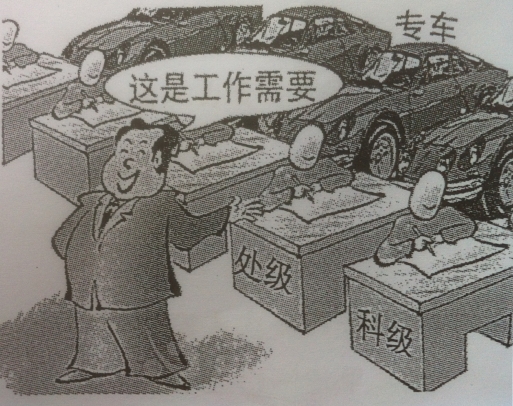 测评要素：观察与分析问题的能力 评分参考：漫画反映的是某机关以“工作需要”为名，超范围、超标准配备、使用公车的现象。此类现象会加重财政负担，助长官僚习气和“官本位”思想，甚至滋长腐败，严重损害干群关系与政府形象。在乘用车社会服务不断完善、家用汽车日益普及的形势下，党政机关要加快推进公务用车配备使用制度改革，倡导勤俭节约。好：能准确说出漫画的含义，紧密联系实际，分析全面、深刻，观点正确。中：基本能说出漫画的含义，能进行一定的分析，观点基本正确。差: 对漫画含义的认识不准确，分析片面、肤浅、或观点不正确。2013年5月19日上午A卷（省直）　  材料一：近年来，国内旅游市场涨声一片，热门景区纷纷上调门票价格。事实上，景区生存主要依赖门票收入，这依然是现阶段我国旅游业的普遍现状。　　材料二：2002年10月，杭州市政府决定，向游人免费开放西湖景区。此前，西湖景区每年门票收入超过2000万元，10年间累计少收门票2亿多元。另据统计，近年来，杭州市旅游总收入逐年增长，2012年达到1392.25亿元，比上年增长16.9%。　　问题：　　一、请考生谈谈对景区票价上调的看法。　　二、假如你是景区的一名工作人员，有游客向你投诉遇到景区的小贩强买强卖，情绪激动，你会怎么处理？参考答案：接待，听取他的意见，了解具体事情的经过；到涉案的小贩摊位进行观察，是否有强买强卖的嫌疑；适时，向他询问当时情况；如果有摄像头，调取视频资料，还原事情经过；如果情况属实，报告给执法部门，对小贩进行处理，给游客一个反馈；如果情况有出入，向游客解释清楚，澄清误会；向领导建议，加强对小贩的宣传，倡导合法合规经营，并加强对他们的监督。　　三、假设考官是旅游推介会的旅游行业专业人员，请你以大会工作人员的身份推介一个你熟悉的城市(请现场模拟)。上午B卷请仔细观察漫画，谈谈你的看法。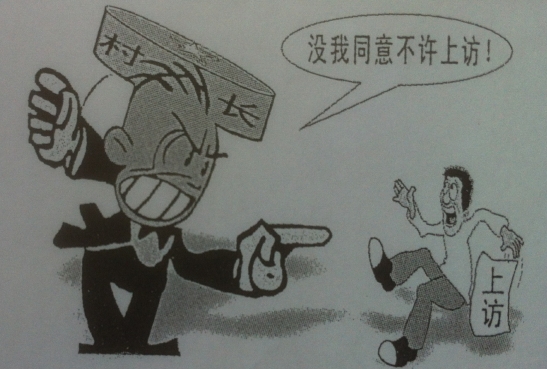 测评要素：观察与分析能力评分参考：漫画反映的一些地方基层干部粗暴压制群众上访的情况。群众上访表达诉求是法定的权利，压制上访本质上是对公民权利的侵犯。这种掩盖矛盾、回避问题的做法，与依法执政、执政为民的理念背道而驰，容易激化矛盾，影响社会和谐稳定。基层干部要改进工作作风，维护人民群众的合法权益，让人民群众满意。好：能准确说出漫画的含义，紧密联系实际，分析全面、深刻，观点正确。中：基本能准确说出漫画的含义，能进行一定的分析，观点基本正确。差: 对漫画的含义的认识不准确，分析片面、肤浅、或观点不正确。二、某小区没有固定的停车位，临时停车位也远远不能满足业主的需求，小区内外常有乱停车行为，影响了居民的正常生活，还时常引发矛盾冲突，假如你是该小区所在社区的负责人，你将如何改善这一状况？测评要素：解决实际问题的能力评分参考：一是要与小区物业管理部门联系，通过加强小区内部管理，同时寻求外部空间来解决停车难的问题。如提高小区空间利用率，合理设置临时停车位;加强管理，防止乱停车;与附近的公共停车场及单位、写字楼的私有停车场合作;协调相关部门在小区周边开辟夜间临时停车位等。二是要让社区居民认识到停车难的现实情况，互谅互让，维护和谐邻里关系。好：考虑问题周全，思路开阔，方案措施合理，能取得良好效果。中：考虑问题较周全，方案措施基本可行，能取得一定效果。差: 考虑问题单一，方案措施缺乏可行性，不能解决问题。　　三、为方便市民出行，公交公司对公交线路进行了总体优化，某小区门口的一个公交站被撤销了，小区居民到公交部门讨说法。假如你是公交部门的管理工作人员，你面前的考官是来访的居民，请你对他们做解释说服工作。（请你现场模拟一下）     测评要素：应变与沟通能力     评分参考：     本题主要通过现场模拟的方式来考查考生的应变与沟通能力。考官应重点关注考生的角色转换，情绪反应，解释说服的内容和沟通技巧等方面。好：反应敏捷，能快速实现角色转换，态度诚恳，沟通方式合理得当，能达到沟通目的。中：能以拟定角色进行沟通，方式比较合理，效果一般。差：反应迟钝，不能快速转换角色，沟通方式不妥，效果差。2013年5月19日下午A卷（省直）一、歌德说：“你若喜欢自己的价值，就得给世界创造价值。”结合实际谈谈看法。参考答案：把个人利益放在组织利益、集体利益之下，将为社会创造价值放在首位。我们每个人身处一个单位中，我们要考虑如何为单位创造价值。喜欢自己的价值是个人价值，但我们是社会人，是堂堂正正的人，需要履行社会责任。如果仅仅喜欢自己的价值，缺乏对社会、对国家利益的认同，只为个人，只向社会索取，这有愧于自己的责任。这种想法是非常狭隘的。通过自己为社会创造价值，为这个世界创造价值。　　二、小张告诉你，小王向领导告了你的状，第二天领导在会上当着其他同事包括小张、小王在内批评了你，你怎么办？参考答案：会上认真记录，虚心接受批评；对领导批评指出的方面好好回忆，自己哪里没有做好；加强沟通，组织活动；提高自己的工作能力，配合好小张、小王做好工作。三、雅安救灾，来了很多非专业的志愿者，造成道路堵塞，他们的救援物资也是灾区不需要的，而且还发生了志愿者死亡的事件，如果你是工作人员，你准备怎么劝阻，请现场模拟!下午B卷一、“走自己的路，让别人说去吧。”请谈谈你对这句话的理解。测评要素：理解能力评分参考：这句话意思是不管外界怎么样评价，仍坚持自己的做法。要辩证地理解这句话。一方面，在做正确的事情时，要并坚持自己的选择，排除外界的干扰，勇敢地去做。另一方面，人并不能保证自己总是对的，如果是错误的仍一意孤行，那就盲目和狭隘了。所以，在为人处事中，应该深思熟虑，多方听取意见，选择合适的途径和方法，再坚持努力去做。好：观点正确，理解全面、深刻，分析辩证、客观、条理清晣。中：观点基本正确，有一定的理解，但不够全面、深刻，条理一般。差: 反映迟钝，思路混乱，理解片面、肤浅。二、街道办组织开展“和谐社区”评比活动，要求参赛社区提供一个宣传本社区的视频短片。假如你社区的负责人，你会如何去设计这个短片？测评要素：策划能力评分参考：视频短片要突出“和谐”的主题和本社区的特色。要发动社区居民集思广益，为集体荣誉出谋划策。可以拍摄优美的社区环境、优质的社区服务、先进典型的事迹、丰富的物质文化生活、和谐的邻里关系，等等。摄制过程中可以使用一些技术技巧，使短片有新意。好：紧扣主题，构思新颖独特，内容丰富，针对性强。中：能围绕主题，具有一定的特色和针对性，内容一般。差：偏离主题，思路单一，内容空洞。三、前段时间，复旦大学研究生林某在饮用水中投毒，导致室友黄某饮水中毒身亡，这一事件引起了社会对教育问题的广泛关注和反思。你如何看待这一事件？测评要素：综合分析能力评分参考：有些学生成绩突出，但在人格发展方面存在严重不足，甚至走上违法犯罪的道路。这一现象反映了当前教育中存在的片面强调知识传授，忽视人格培养问题。家庭、学校和社会应共同承担起育人的责任，使学生成为人格健全、全面发展的人。好：分析全面、深刻，逻辑性强，条理清晰，表述流畅。中：能进行一定的分析、但不够全面、深刻，表述一般。差:思路混乱，分析片面、肤浅。上午C卷（村干部试卷）一、假如你被录用，你将如何发挥曾在农村工作的优势来做好乡镇基层工作？测评要素：适应能力评分参考：本题属于开放性题目，考生应客观分析自身的优势并结合乡镇工作的特点来回答。好：自我认知全面深刻，紧密结合实际，条理清楚，工作态度积极乐观。中：自我认知基本准确，能结合实际，条理比较清楚，有较强的工作积极性。差: 自我认知片面，泛泛而谈，缺乏工作积极性。二、假如你乡镇拆迁办的一名工作人员，你曾经工作过的村子要拆迁，只有张某拒不拆迁，成了“钉子户”，领导叫你去做他的工作，你会怎样做？测评要素：解决实际问题能力评分参考：全面了解事情的来龙去脉，积极和张某进行沟通交流，了解他的诉求。采取多种方式进行劝说，如直接交涉、发动他的亲朋好友一起劝说等。晓之以理，耐心细致地把政府做这件事的道理给他讲明白;喻之以利，向他说明拆迁的好处、不拆迁的后果; 动之以情，充分利用好乡里乡亲的关系，告诉他其他村民的态度，希望他以大局为重。好：考虑问题周全，思路清晣，方式方法合理可行，能很好地完成劝说工作。中：考虑问题较周全，思路较清晣，方式方法有一定的可行性，基本完成劝说工作。差: 考虑问题较片面，思路不清晣，不能完成劝说工作。三、请仔细观察漫画，谈谈你的看法。（同5月19日上午B卷第一题）测评要素：观察与分析能力评分参考：漫画反映的一些地方基层干部粗暴压制群众上访的情况。群众上访表达诉求是法定的权利，压制上访本质上是对公民权利的侵犯。这种掩盖矛盾、回避问题的做法，与依法执政、执政为民的理念背道而驰，容易激化矛盾，影响社会和谐稳定。基层干部要改进工作作风，维护人民群众的合法权益，让人民群众满意。好：能准确说出漫画的含义，紧密联系实际，分析全面、深刻，观点正确。中：基本能准确说出漫画的含义，能进行一定的分析，观点基本正确。差: 对漫画的含义的认识不准确，分析片面、肤浅、或观点不正确。2013年浙江舟山法检系统面试题：无领导小组讨论(全天一套)关于领导干部需要具备哪些素质，从给出的是个选项中选择出5项并按顺序进行重要性排序。2011年4月23日浙江舟山公务员（法检）无领导小组面试真题
    食品安全问题的原因：
    1、食品原体污染。
    2、生产经营者道德缺失。
    3、消费者安全意识差。
    4、行政监管力度弱
    5、食品卫生安全标准不完善
    6、法律体系威慑力不足
    7、8、忘记了
    从以上八点选出3点，并排序，说明理由（以上为考生根据记忆整理）2014年浙江省各级机关考试录用公务员面试题目2014年省级机关面试题目(上午A1卷)【阅读材料】材料一：截至211年底，我国平均每44万人拥有一家公共图书馆，而在美国每1.3万人就拥有一家公共图书馆，英国和加拿大大约1万人，德国6600人，奥地利4000人，瑞士3000人。在我国，利用这些资源的人则更少，全国公共图书馆持证读者人数只有582万人，仅占全国总人口的0.47﹪，平均每册藏书年流通仅0.4次。材料二：根据中国新闻出版研究院在2013年4月发布的《第十次全国国民阅读调查》，2012年，我国18至70周岁国民图书阅读率为54.9﹪，人均阅读纸质图书4.39本、电子书2.35本，远低于主要发达国家，是世界上人均读书最少的国家之一。材料三：2014年4月8日，北京三联韬奋书店开始试行全天候营业，成为北京第一家24小时不打烊的书店，为广大读者提供良好的夜读环境。4月23日“世界读书日”的当天，三联韬奋书店还举办24小时书店开业典礼。【问题】一、请结合材料，联系实际，分析一下我国国民纸质图书阅读量少的现象。参考答案：危害性分析：指出学习和阅读的重要性和紧迫性。分析原因：1、电子阅读的兴起；2、读书氛围不浓；3、工作繁忙，闲暇时间少。二、对于促进全民阅读，你有什么好的建议？参考答案：【博学点睛】提建议应从宏观方面着手，执行者不仅仅是“我们”。1、建议在全社会倡导和凸显知识的价值，营造尊重知识分子的氛围，让大家自发学习。2、建议对出版业、教育产业加大扶持力度，解决全民阅读的物质条件。全民阅读需要这些产业的支持，而现在这些行业发展面临很大的难度，势必影响全民阅读率。3、建议加强文化公共服务设施如图书馆的建设，提供场所和物质保障。4、建议加强宣传教育，改变思想观念，营造全民阅读的氛围，弘扬全社会学习。5、建议开展丰富多彩的全民阅读活动，开展读书节、读书月等活动，动员全社会的力量，激发全民的学习热情。三、请谈谈对你的成长影响最大的一本书。参考答案：【博学点睛】自我认知题，态度第一位，书的内容需精确地讲出来。用朴素的案例，讲出自己的感受。忌大而空。对我的成长影响最大的一本书是《说岳全传》，这是我看的第一本大部头的书籍，在我小学三年级时看的。让我对历史很了解，第一次接触岳飞时期，了解南宋危亡之际的国家屈辱，无形中激发了我的爱国情怀。树立正确的人生观，正义、公平的价值观深入我心。“枪挑小霸王”一章强调了不畏强权，捍卫社会的公平正义，对于我今后的人生道路选择有很大的影响。体现人际交往。英雄好汉出生入死，同甘同苦，友谊牢不可破。岳云和张兴为朋友的安危，多次突破敌占区，护送朋友。最后岳飞的结局，被谋害而死，是很痛苦的记忆，这培养了我嫉恶如仇的性格。 (4月19日下午A2卷)【阅读材料】材料一：2014年全国政协开会期间，当被记者问到“你的家风是什么”时，全国政协委员、央视著名主持人朱军回答道：“看我们的《朱子家训》，比如‘黎明即起，洒扫庭除，要内外整洁’，还有‘一粥一饭，当思来处不易；半丝半缕，恒念物力维艰’。” 朱军还向记者说明：“家风是传承，是道德的养成，是美德的延续，是祖宗留下的精神财富。”材料二：中国人自古注重家训家教，曾子杀猪教子、孟母三迁等故事至今在老百姓中耳熟能详。历朝历代的家训家规中，传统文化所蕴含的有关仁义礼智信等美德与修身齐家治国平天下之境界，曾薪火相传地为后世效仿。材料三：2014年2月24日，为弘扬中华民族家庭美德，进一步推进家庭道德文明建设，寻找浙江“最美家庭”活动正式启动。【问题】请谈谈记者问朱军有关家风的用意何在。参考答案：记者通过媒体的传播，体现国家对家风建设的重视，也体现了家风的重要性。家风、家风，是一个家庭的风气。家庭是社会的组织单位，是社会的细胞。家风是历史流传下来的，尤其我们中国人家庭观念特别重。我们的每个姓都有历史名人，朱军以朱子后人为荣。历代祖先的精神是家族精神的遗传。这种遗产既属于家庭，又属于国家。通过家风建设来弘扬道德规范更有现实意义。家风建设是推动整个社会道德建设可靠的途径。二、如果你是一名基层工作人员，领导要你对辖区内评选“最美家庭”进行宣传，你将如何策划这项工作？参考答案：整理宣传材料，明确活动的时间、参赛要求和参加方式，明确辖区宣传范围，组织志愿者分工合作；设立专项活动的微信公众号，指定专人负责，将微信公众号扫入宣传材料中；在政府网站上，在社区宣传栏里，对此项活动细则进行张贴，让更多的居民了解此项活动；组织社区工作者在各自社区设立咨询台，发放宣传册，登记参赛家庭；到辖区里的中小学发放宣传册，发动中小学生回家动员来参与这项评选活动；在公共场所，播放活动的宣传片，拉横幅。三、就现代家庭如何培养和传承优良的家风提出你的建议。参考答案：总：建议整理、总结每个家族史料，发掘、提炼每个家族的历史精神，对每个姓氏的祖先进行追溯，形成家风素材。培养方面的建议：建议营造良好的家庭氛围，倡导学习型、尊老型等多种文明家庭，给下一代营造良好的成长空间；建议父母以身作则，言传身教；建议评选典型模范家庭，树立典型人物，作为全社会学习的标杆，增加号召力。传承方面的建议：建议加强传统教育基地的建设，如建设宗祠、造家谱；建议创新家风教育的方式方法，更好地被年轻人接受，充分利用现代的科学技术如网站、APP来进行家风建设，建设宗亲会平台在网上开展活动；建议定期举行宗室祭祖活动。(4月20日上午A3卷)【阅读材料】材料一：“建立权力清单制度，一律向社会公开。清单之外的，一律不得实施办审批”。在政府工作报告中，李克强总理以两个“一律”的坚决态度，显示了政府改革的新谋划----实行权力清单制度。权力清单主要包含两层意思：一是明确权力边界，二是实行政务公开。材料二：作为全省改革全局的一个重要抓手，浙江的权力清单制度实践走在全国的前列。自2008年以来，浙江富阳等地按统一清单格式，规范流程形式，编印了手册，率先在计划计划媒体上详尽地“晒”出“权力清单”，一目了然。今年3月，浙江省政府全面推行权力清单制度，各级政府的行政权力将现有基础上减掉一半，保留的权力事项将加载在网上政务大厅接受阳光监督。【问题】一、请谈谈你对权力清单制度的理解。参考答案：【注意事项】正面事件讲意义，而政策应讲背景理由和意义。背景理由：政府职能欠清晰，导致行政过程中职责不清，无制度可依。多头管理，交叉管理，不作为，乱作为情况多发。权力清单制度明确该做什么不该做什么，从制度上有明确规定和界定。意义：权利清单制度是时代发展的要求，是依法治国的必由之路，是树立政府公信力的重要手段。有利于理清政府权限，有利于强化依法行政意识；有利于政务公开，接受群众监督；有利于政府有效行政。政府行为法无授权即不可为。有了权力清单制度，每项行政行为都有了确切的依据。二、某政府部门准备推行权力清单制度，并建设网上政务大厅，让群众像使用淘宝购物一样便利地在网上办理事务，假如让你负责这项工作，你会如何做？参考答案：调研平台：了解淘宝平台的便利特点，了解现有网上政务大厅的优劣之处；调研平台建设内容：明确权力清单制度中涉及的政府工作有哪些事务适宜网上处理，以及处理的流程；调研现有平台的应用情况：群众对现有网上政务大厅的意见和建议，以及他们对大厅的需求；我们工作人员对政府大厅的意见和建议；系统架构设计：对网上政府大厅的要求进行整理，请相关专家对于这个系统进行设计；对外公开招投标；在建设开发过程中，指定专门人员来对接网上政务大厅的开发和升级；对项目进行验收。验收合格后，新系统进行试运行；根据试运行过程中群众和我们工作人员的反馈进行系统更新和优化；设立专门部门来负责网上政务大厅的运行和维护，请中标公司对这个部门的所有人员进行岗前培训，熟悉系统；制定部门规章，规范网上政务大厅的工作流程，及时处理群众在网上办的事项和在这过程中碰到的问题，提高办事效能，并纳入考核体系；在全系统内进行推广，在全社会进行推广。三、该部门建设好网上政务大厅后，发现网上办事的群众较少，许多人仍然亲自跑到办事窗口办事，领导让你解决网上办事少的问题，你会怎么做？参考答案：设立意见箱和意见栏，了解群众为什么不上网办事；更新系统，提高系统的可读性和可操作性，优化界面；规范网上办事流程，指定专门人员负责，提高网上办事效率；在窗口张贴网上政府大厅的网址和APP二维码，对群众进行宣传；在办事大厅，设立专门网上办事区域，安排人员，给来办事的群众进行现场指导使用网上政务大厅，建议他们多采用网上办事。    (4月20日上午A4卷)【阅读材料】材料一：以2010年11月1日零时为标准时点的第六次全国人口普查数据显示：0-14岁人口占16.60﹪，比2000年人口普查下降6.29个百分点；60岁以上的人口占13.26﹪，比2000年上升2.93个百分点，其中65岁以上人口占8.87﹪，比2000年人口普查上升1.91个百分点。材料二：十八届三中全会审议通过的《中共中央关于全面深化改革改革若干重大问题的决定》提出“坚持计划生育的基本国策，启动实施一方独生子女的夫妇可生育两个孩子的政策”。浙江自2014年1月17日《浙江省人民代表大会常务委员会关于修改〈浙江省人口与计划生育条例〉第十九条的决定》公布之日起施行“单独二孩”政策。材料三：有专家指出，随着“单独二孩”政策的实施，5年内全国预计新增750万新生儿。【问题】一、请结合材料，谈谈你对“单独二孩”政策的理解。参考答案：我国实行计划生育政策多年，人口老龄化现象日益突出，人口红利日益削弱。养老难是个大问题，倒金字塔型的人口结构让年轻人不堪重负。人口红利的削弱，造成劳动力供应不足，消费结构发生变化，引起消费疲软。在这种形势下，单独二孩政策是应对之策，非常有意义。有助于缓解年轻人养老的压力；有助于解决劳动力供给问题和内需消费问题；适度放开，区别于完全放开。这是根据科学推算，符合我国国情和发展；一定程度上，能减少失独家庭的产生。二、假如你是某地卫生和计划生育委员会的工作人员，“单独二孩”政策实施后，领导要你去调研辖区内符合条件家庭的生育意愿，你打算主要调研哪几方面？参考答案：居民了解政策情况。是否对政策有所了解，了解程度如何，办理流程是否清楚。居民生二孩的意愿情况。如果有，计划什么时候生，年限间隔多少。如果没有，主要顾虑和担忧是哪些。三、面临5年预计新增750万新生儿的形势，请你谈谈社会各方如何应对。参考答案：建议政府提前规划和筹备公共服务配套，主要是教育、医疗和户籍管理方面。建议计生部门和社区对二孩的家庭进行育儿指导。多子女的家庭教育有别于独生子女的家庭教育。建议计生部门对高龄产妇进行优生优育方面的指导。 (4月19日上午B1卷)【阅读材料】材料一：在键盘输入成为时尚的今天，书写难看、提笔忘字、写错别字作为常见的三大书写问题，正成为一个令人忧心的文化现象。调查显示，两千余名受访者中有逾八成的人承认写字有困难。材料二：2013年，中央电视台和国家语言文字工作委员会联合主办了《中国汉字听写大会》节目。一向重视传统文化教育的杭州外国语学校当属此次听写大会的大赢家，5位同学入决赛，并包揽了冠亚军。听写大会在唤醒大众追忆小学语文课的同时，也悄然改变着许多人的生活方式，不少人默默把手机输入法改成手写。材料三：硬笔记书法家庞中华指出：“从硬笔书法的实用性看，不论时代发展到什么阶段，日常生活中的许多场合都离不开它，就是电脑不可替代的。”一封感谢信、一张明信片、一个字条，或是审阅文化、填写表格、罗列提纲、课堂教学了，时常要用笔去完成。这有时是出于便捷、礼貌，有时更是一种情感的表达，在人际交往过程中不可或缺。【问题】一、请你谈谈举办《中国汉字听写大会》节目的意义。参考答案：汉字是我们的传统文化，但是电脑的普及淡化了书法和手写的价值。汉字是我国很重要的文化遗产，书法更是美学艺术，融合了大量的文化传承和历史写照。手写汉字体会更深刻，展现更优美。如果我们提笔忘字，不仅丧失美感，也丧失了文化的意义。久而久之，我们会忘记字的由来和写法，理解和运用方面也会产生偏差。这是有很大的风险，这是对传统文化的漠视。尤其现在西方文化入侵，书写发展面临困境。此时，举办《中国汉字听写大会》节目意义非凡。重新展现了汉字的优美，满足人们对文字审美的需求；这是对我们传统文化的传承；这也是让我们用手写汉字来进行人际交往的过程；体现了汉字的实用性。这档节目喜闻乐见，受大众喜爱，受众面广，效果好。二、某单位部分公务员汉字书写能力较为薄弱，领导让你策划提高本单位公务员汉字书写能力系列活动方案，你会如何策划？参考答案：邀请书法家来做讲座，讲解我们汉字的内涵，进行理论教育；对我们单位的公务员进行基础教学，锻炼书法基本功；组织丰富多彩的部门活动，如书法审美鉴赏、挑错别字大赛、开心辞典等；书法作品展示，内部工作人员的书法作品和书法大家的作品；利用微信、微博平台，定期向单位同事发布易错字；动员全单位工作人员进行找错别字活动，对单位网站、公共场所等随处可见的文字找错别字，定期发布前三位名单；在单位内部，对于不影响政务工作的事项，倡导多用手写方式，如宣传栏、公告栏、个人总结等。三、请在书写纸规定的虚线上书写下面这首诗。要求书写规范，字迹清楚，不得用草书书写。七律、长征毛泽东红军不怕远征难，万水千山只等闲。五岭逶迤腾细浪，乌蒙磅礴走泥丸。金沙水拍云崖暖，大渡桥横铁索寒。更喜岷山千里雪，三军过后尽开颜。考生答题完毕后，由工作人员将书写纸交给各位考官传阅评分。(4月19日下午B2卷)【阅读材料】材料之一：习近平总书记指出：中国要强，农业必须强调；中国要美，农村必须美；中国要富，农民必须富。要继续推进社会主义新农村建设，为农民建设幸福家园和美丽乡村。2010年，浙江省制定了《美丽乡村建设行动计划（2011-2015年）》。材料二：浙江省安吉县自2008年开始探索以“中国美丽乡村”为总载体的新农村建设模式，打造了一张响亮的国家级新名片，形成了全国新农村建设的“安吉模式”。安吉县以尊重自然美、侧重现代美、注意个性美、构建整体美来统领美丽乡村建设，重点实施了环境提升、产业提升、素质提升和服务提升等四大工程，初步形成了“优雅竹城、风情小镇、美丽乡村”三个层次的美丽乡村大格局。【问题】一、请结合材料，勾勒一下你心目中的“美丽乡村”蓝图。二、假如你是农业部门的工作人员，领导要你去安吉县调研“美丽乡村”建设情况，你打算重点调研哪些方面？参考答案：【博学点睛】身份是农业部门的工作人员，注意职权的特点。环境提升方面：农业产业的规划情况；水利灌溉情况。产业提升方面：生态农业的建设情况，产业化的程度，产、供、销的体系建设情况；当地农业与第二、第三产业的对接情况。素质提升方面：当地农民的整体素质情况，在培养懂技术、懂经营的新型农民过程中，当地政府做的哪些举措。服务提升方面：农技站发挥了哪些作用，怎么发挥作用的；政府提供了哪些服务和优惠政策。当地安吉县的特色特点是什么，怎么把这些特色建设成果的。三、美丽乡村建设要求坚持“既要金山银山，又要绿水青山，绿水青山就是金山银山”的理念，请你以此为主题进行演讲。（可起立演讲） (4月20日上午B3卷)【阅读材料】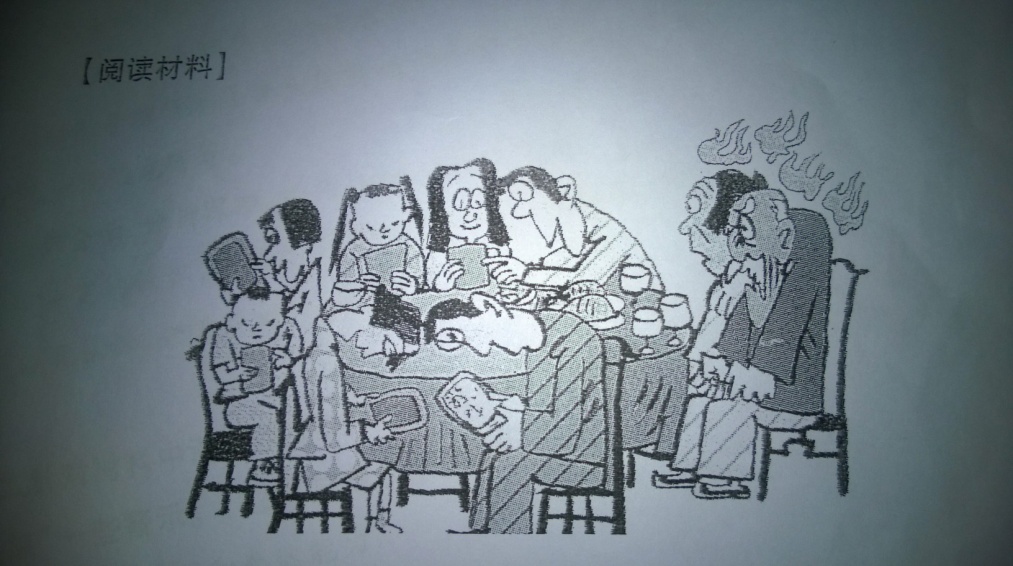 “低头族”正成为现代社会的一个流行词，它是指那些在走路、乘坐交通工具或吃饭时，几乎都低头玩手机的人。对于一部分年轻人来说，这种生活方式很正常，但在另一部分人看来，盯着手机，不顾身边人的做法可能很“无礼”，甚至破坏了原有生活的美感。有人在微博上半开玩笑半认真地感慨：“人心散了，饭也吃不好了……自从上了微博之后，我的拍菜水准蒸蒸日上，吃菜的兴趣则江河日下。”【问题】对于目前社会中这种“低头族”盛行的现象，你怎么看？二、针对材料中漫画反映的问题，请你现场编一条微博，给身边的“低头族”一些警示。（微博内容仅限文字）三、假如你作为优秀毕业生代表，给刚入学的大一新生作讲座，你讲了一会，发现下面有很多同学低头玩手机，完全没在听，你会怎么办？参考答案：拿着话筒走到新生中间，引起他们的关注；改变既定的讲座方案，调整讲座内容，将一些他们感兴趣的话题，如恋爱问题、选课问题、修学分问题、未来发展问题等；在讲到具体实践时，跟新生进行互动，了解他们的看法，给出自己的建议；现身说法，多讲述一些我身边的典型事例，成功的和不成功的；留一些时间，采用提问回答方式；发出号召，给予期望。